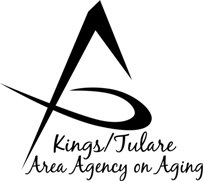 5957 S. Mooney Blvd., Visalia, CA 93277-9394(559) 624-8000, (800) 321-2462, FAX (559) 737-4694Juliet Webb, DirectorGoverning Board Agenda October 16, 2017	Hanford Senior Center 	View Road Apts.602 91/4 Avenue10:00 a.m.	 	Hanford, CA 93230Call to Order					                 	         ActionNote: This meeting is recorded for purposes of transcription. Introductions							InformationBoard Member Comments					InformationPublic Comment					            InformationAny person may directly address the Board at this time on any item on the Agenda, or on any other items of interest to the public that is within the subject matter jurisdiction of the Board. Comments are to be confined to no more than 3 minutes. Seniors are welcome and encouraged to address the Board.Approval of Minutes of May 15, 2017		        	         ActionMembers of the Governing Board may make additions or corrections to the minutes of the previous meeting.Introduction of the new Tulare County Aging 		InformationServices Manager (by Juliet Webb, K/T AAA Director)California Health Advocates-Senior Medicare Patrol	         Action Revenue agreement between K/T AAA and CHA/SMP (Res. No. 17-013)California Department of Aging (CDA) Contract		InformationAmendment / One-Time-Only (OTO) increased fundingAP-1617-15 Amendment 1 ($90,072)Provider Contract Amendments (OTO)			InformationValley Adult Day Services (VADS) increase of $9,871Valley Caregiver Resource Center (VCRC) increase of $9,871City of Tulare increase of $3,783 Community Services Employment Training (CSET) increase of $32,008Kings County increase of $34,539CA Dept of Aging (CDA) Title V Contract Amendment     InformationTV-1718-15 Amendment 1Funding decrease ($-8,990)Appointment of Grace Henn (Dr. Wood, Council Chair)	           Action Candidate appointment to Governing Board-appointed seat # 14 (Res. No. 17-014)Stockings for Seniors (Nancy Aldaoud)			   InformationProcurement Planned (Request for Proposal)	 	   Information Kings County Senior Services Title programs, including: Supportive Services (III-B)Congregate and Home Delivered Nutrition (III-C1 and III-C2)Disease Prevention (III-D)Family Caregiver Support Services (III-E)Elder Abuse Prevention (VII-B)Ombudsman ProgramAdvisory Council Report					   InformationC4A 2017 Annual Meeting & Allied Conference (Nov.14-16)Adjourn								ActionNEXTGoverning Board MeetingJanuary 22, 2018 10:00 a.m.   Tulare County Board of Supervisors Conference Rooms A/B  2800 West Burrel Ave.		                 Visalia, CA 93291